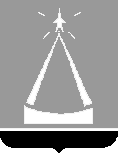 ГЛАВА ГОРОДСКОГО ОКРУГА ЛЫТКАРИНО МОСКОВСКОЙ  ОБЛАСТИПОСТАНОВЛЕНИЕ17.02.2021 № 82-пг.о. ЛыткариноО внесении изменений в муниципальную программу«Развитие институтов гражданского общества, повышение эффективности местного самоуправления и реализации молодёжной политики» на 2020-2024 годыВ соответствии со ст. 179 Бюджетного кодекса Российской Федерации, с решением Совета депутатов городского округа Лыткарино от 10.12.2020
№ 48/8 «Об утверждении бюджета городского округа Лыткарино на 2021 год   и  на  плановый   период   2022  и  2023 годов» (в редакции решения Совета депутатов городского округа Лыткарино от 28.01.2021 № 66/10),  руководствуясь Положением о муниципальных программах городского округа Лыткарино, утверждённым постановлением  главы  городского  округа Лыткарино от 02.11.2020 № 548-п, с учётом заключения Контрольно-счётной палаты городского округа Лыткарино Московской области по результатам проведения финансово-экономической экспертизы от 08.02.2021 № 27, постановляю:1. Внести изменения в муниципальную программу «Развитие институтов гражданского общества, повышение эффективности местного самоуправления и реализации молодёжной политики» на 2020-2024 годы, утверждённую постановлением  главы  городского  округа Лыткарино  от  31.10.2019 № 841-п (прилагаются).2. Муниципальному казённому учреждению «Управление обеспечения деятельности Администрации города Лыткарино» (Лопатина О.С.) обеспечить опубликование настоящего постановления в установленном порядке и размещение на официальном сайте городского округа Лыткарино в сети «Интернет».3. Контроль за исполнением настоящего постановления возложить на заместителя главы Администрации - управляющего делами Администрации городского округа Лыткарино Завьялову Е.С.К.А. КравцовПриложение к постановлениюглавы городского округа  Лыткарино                                                                                                                                                                                                                               от 17.02.2021 № 82-пИзменения в муниципальную программу  «Развитие институтов гражданского общества, повышение эффективности местного          самоуправления и реализации молодёжной политики» на 2020-2024 годы1. Пункт «Источники финансирования муниципальной программы, в том числе по годам:» раздела 1. «Паспорт программы «Развитие институтов гражданского общества, повышение эффективности местного самоуправления и реализации молодёжной политики» изложить в новой редакции:2. Пункт «Подпрограмма I «Развитие системы информирования населения о деятельности органов местного самоуправления Московской области, создание доступной современной медиасреды» раздела 3. Планируемые результаты реализации муниципальной программы «Развитие институтов гражданского общества, повышение эффективности местного самоуправления и реализации молодёжной политики» на 2020 – 2024 годы3. Пункт «Источники финансирования муниципальной программы, в том числе по годам:» раздела 1. «Паспорт подпрограммы III «Эффективное местное самоуправление Московской области» изложить в новой редакции:4. Раздел 4 Перечень мероприятий Подпрограммы III «Эффективное местное самоуправление Московской области» изложить в новой редакции:5. Пункты 1.1, 1.2.  Раздела 3 «Перечень мероприятий подпрограммы «Молодежь Подмосковья» муниципальной программы «Развитие институтов гражданского общества, повышение эффективности местного самоуправления и реализации молодёжной политики» на 2020-2024 годы» изложить в новой редакции:Источники финансирования муниципальной программы, в том числе по годам:Расходы (тыс. рублей)Расходы (тыс. рублей)Расходы (тыс. рублей)Расходы (тыс. рублей)Расходы (тыс. рублей)Расходы (тыс. рублей)Источники финансирования муниципальной программы, в том числе по годам:Всего2020 год2021 год2022 год2023 год2024 годСредства бюджета Московской области7 000,07 000,00000Средства федерального бюджета17 515,03 768,05 737,04 197,03 813,00Средства бюджета городского округа Лыткарино 36 028,011 393,49 121,65 171,05 171,05 171,0Внебюджетные средства000000Всего, в том числе по годам:60 543,0 22 161,414 858,69 368,08 984,05 171,0Подпрограмма IV «Молодежь Подмосковья»Подпрограмма IV «Молодежь Подмосковья»Подпрограмма IV «Молодежь Подмосковья»Подпрограмма IV «Молодежь Подмосковья»Подпрограмма IV «Молодежь Подмосковья»Подпрограмма IV «Молодежь Подмосковья»Подпрограмма IV «Молодежь Подмосковья»Подпрограмма IV «Молодежь Подмосковья»Подпрограмма IV «Молодежь Подмосковья»Подпрограмма IV «Молодежь Подмосковья»Увеличение доли молодых граждан, принимающих участие в мероприятиях по гражданско-патриотическому и духовно-нравственному воспитанию молодёжи, и вовлечённых в международное, межрегиональное и межмуниципальное сотрудничество%2020222323,5241Увеличение доли подростков временно трудоустроенных в период летних школьных каникул, в общей численности подростков в возрасте от 14 до 18 лет, подлежащих трудоустройству%3,33,353,373,393,43,433Общая численность граждан, вовлеченных центрами (сообществами, объединениями) поддержки добровольчества (волонтерства) на базе образовательных организаций, некоммерческих организаций, государственных и муниципальных учреждений, в добровольческую (волонтерскую) деятельностьСоглашение с ФОИВ (региональный проект)млн.чел-0,00130,00130,00130,00130,0013E8Источники финансирования муниципальной подпрограммы, в том числе по годам:Расходы (тыс. рублей)Расходы (тыс. рублей)Расходы (тыс. рублей)Расходы (тыс. рублей)Расходы (тыс. рублей)Расходы (тыс. рублей)Источники финансирования муниципальной подпрограммы, в том числе по годам:Всего2020 год2021 год2022 год2023 год2024 годСредства бюджета Московской области7 000,07 000,00---Средства бюджета городского округа Лыткарино3 568,92 032,31 536,6---Внебюджетные источники00----Всего, в том числе по годам:10 568,99 032,31 536,6---Планируемые результаты реализации муниципальной подпрограммы№ п/пМероприятияподпрограммыСроки исполнения мероприятийИсточники финансированияОбъём фи-нансирова-ния  мероп-риятия в 2019 году(тыс. руб.)Всего(тыс. руб.)Объем финансирования по годам (тыс. руб.)Объем финансирования по годам (тыс. руб.)Объем финансирования по годам (тыс. руб.)Объем финансирования по годам (тыс. руб.)Объем финансирования по годам (тыс. руб.)Ответственныйза выполнение мероприятия подпрограммыРезультаты выполнения мероприятий подпрограммы№ п/пМероприятияподпрограммыСроки исполнения мероприятийИсточники финансированияОбъём фи-нансирова-ния  мероп-риятия в 2019 году(тыс. руб.)Всего(тыс. руб.)2020год2021год2022год2023год2024годОтветственныйза выполнение мероприятия подпрограммыРезультаты выполнения мероприятий подпрограммы123456789101112131.Основное мероприятие 07.Реализация практик инициативного бюджетирования на территории муниципальных образований Московской области2020-2024Итого010 568,99 032,31 536,6---Управление ЖКХ и РГИ г.Лыткарино, МУ ДК «Мир» 1.Основное мероприятие 07.Реализация практик инициативного бюджетирования на территории муниципальных образований Московской области2020-2024Средства бюджета Московской области07 000,07 000,0----Управление ЖКХ и РГИ г.Лыткарино, МУ ДК «Мир» 1.Основное мероприятие 07.Реализация практик инициативного бюджетирования на территории муниципальных образований Московской области2020-2024Средства бюджета городс-кого округа Лыткарино03 568,92 032,31 536,6---Управление ЖКХ и РГИ г.Лыткарино, МУ ДК «Мир» 1.Основное мероприятие 07.Реализация практик инициативного бюджетирования на территории муниципальных образований Московской области2020-2024Внебюджетные источники0------Управление ЖКХ и РГИ г.Лыткарино, МУ ДК «Мир» 1.1.Мероприятие 07.01. Реализация проектов граждан, сформированных в рамках практик инициативного бюджетирования, в том числе:2020-2024Итого09 032,39 032,31 536,6---Управление ЖКХ и РГИ г.Лыткарино, МУ ДК «Мир»1.1.Мероприятие 07.01. Реализация проектов граждан, сформированных в рамках практик инициативного бюджетирования, в том числе:2020-2024Средства бюджета Московской области07 000,07 000,0----Управление ЖКХ и РГИ г.Лыткарино, МУ ДК «Мир»1.1.Мероприятие 07.01. Реализация проектов граждан, сформированных в рамках практик инициативного бюджетирования, в том числе:2020-2024Средства бюджета городс-кого округа Лыткарино02 032,32 032,31 536,6---Управление ЖКХ и РГИ г.Лыткарино, МУ ДК «Мир»1.1.Мероприятие 07.01. Реализация проектов граждан, сформированных в рамках практик инициативного бюджетирования, в том числе:2020-2024Внебюджетные источники0------Управление ЖКХ и РГИ г.Лыткарино, МУ ДК «Мир»1.1.1Замена асфальтового покрытия на территории    МОУДОД «Детская музыкальная школа»2020Средства бюджета Московской области01 278,751 278,75----Управление ЖКХ и РГИ г.Лыткарино1.1.1Замена асфальтового покрытия на территории    МОУДОД «Детская музыкальная школа»2020Средства бюджета городс-кого округа Лыткарино0371,3371,3----Управление ЖКХ и РГИ г.Лыткарино1.1.1Замена асфальтового покрытия на территории    МОУДОД «Детская музыкальная школа»2020Внебюджетные источники000----Управление ЖКХ и РГИ г.Лыткарино1.1.2Карточный ремонт прилегающей территории СК «Кристалл» (МБУ «Спортивная школа Лыткарино»)2020Средства бюджета Московской области0333,75333,75----1.1.2Карточный ремонт прилегающей территории СК «Кристалл» (МБУ «Спортивная школа Лыткарино»)2020Средства бюджета городского округа Лыткарино096,996,9----1.1.2Карточный ремонт прилегающей территории СК «Кристалл» (МБУ «Спортивная школа Лыткарино»)2020Внебюджетные источники000----1.1.3Ремонт тротуара между гимназией № 4 и жилым домом № 6  ул. Степана Степанова2020Средства бюджета Московской области0387,5387,5----Управление ЖКХ и РГИ г.Лыткарино1.1.3Ремонт тротуара между гимназией № 4 и жилым домом № 6  ул. Степана Степанова2020Средства бюджета городского округа Лыткарино0112,5112,5----Управление ЖКХ и РГИ г.Лыткарино1.1.3Ремонт тротуара между гимназией № 4 и жилым домом № 6  ул. Степана Степанова2020Внебюджетные источники000----Управление ЖКХ и РГИ г.Лыткарино1.1.4Реставрация памятника «Защитникам Отечества»2020Средства бюджета Московской области01 550,01 550,0----МУ ДК «Мир»1.1.4Реставрация памятника «Защитникам Отечества»2020Средства бюджета городского округа Лыткарино0450,0450,0----МУ ДК «Мир»1.1.4Реставрация памятника «Защитникам Отечества»2020Внебюджетные источники000----МУ ДК «Мир»1.1.5Обустройство систем уличного освещения по адресам:- ул. Набережная, 14,14а;- кв-л 3А, 1;- ул. Песчаная, 4 (детская площадка);- кв-л 1, у д/сада «Сказка»;- кв-л 3А, 6;- кв-л 3А от остановки до д. 10;- кв-л 1, лестница к рынку от д.10;- ул. Сафонова, парковка 2,4,8;- кв-л 3А от гимназии 4 до д. 5;- ул. Спортивная, от д.24 до домов 12, 20;- кв-л 3А от ТРЦ «Весна» до д. 4;- ул. Нагорная;- от пересечения ул. Колхозная и ул. Лесная до д. 4а, 5;- восстановление сломанного столба около пересечения ул. Первомайской и ул. Советской  2020Средства бюджета Московской области02 325,02 325,0----Управление ЖКХ и РГИ г.Лыткарино1.1.5Обустройство систем уличного освещения по адресам:- ул. Набережная, 14,14а;- кв-л 3А, 1;- ул. Песчаная, 4 (детская площадка);- кв-л 1, у д/сада «Сказка»;- кв-л 3А, 6;- кв-л 3А от остановки до д. 10;- кв-л 1, лестница к рынку от д.10;- ул. Сафонова, парковка 2,4,8;- кв-л 3А от гимназии 4 до д. 5;- ул. Спортивная, от д.24 до домов 12, 20;- кв-л 3А от ТРЦ «Весна» до д. 4;- ул. Нагорная;- от пересечения ул. Колхозная и ул. Лесная до д. 4а, 5;- восстановление сломанного столба около пересечения ул. Первомайской и ул. Советской  2020Средства бюджета городского округа Лыткарино0675,0675,0----Управление ЖКХ и РГИ г.Лыткарино1.1.5Обустройство систем уличного освещения по адресам:- ул. Набережная, 14,14а;- кв-л 3А, 1;- ул. Песчаная, 4 (детская площадка);- кв-л 1, у д/сада «Сказка»;- кв-л 3А, 6;- кв-л 3А от остановки до д. 10;- кв-л 1, лестница к рынку от д.10;- ул. Сафонова, парковка 2,4,8;- кв-л 3А от гимназии 4 до д. 5;- ул. Спортивная, от д.24 до домов 12, 20;- кв-л 3А от ТРЦ «Весна» до д. 4;- ул. Нагорная;- от пересечения ул. Колхозная и ул. Лесная до д. 4а, 5;- восстановление сломанного столба около пересечения ул. Первомайской и ул. Советской  2020Внебюджетные источники000----Управление ЖКХ и РГИ г.Лыткарино1.1.6Ремонт лестниц по адресам:- кв-л 1, д. 13;- кв-л 1, рядом с домами № 3 и № 5;- кв-л 2, рядом с домами № 10 и № 14;- от ул. Набережная к реке2020Средства бюджета Московской области0892,5892,5----Управление ЖКХ и РГИ г.Лыткарино1.1.6Ремонт лестниц по адресам:- кв-л 1, д. 13;- кв-л 1, рядом с домами № 3 и № 5;- кв-л 2, рядом с домами № 10 и № 14;- от ул. Набережная к реке2020Средства бюджета городского округа Лыткарино0259,1259,1----Управление ЖКХ и РГИ г.Лыткарино1.1.6Ремонт лестниц по адресам:- кв-л 1, д. 13;- кв-л 1, рядом с домами № 3 и № 5;- кв-л 2, рядом с домами № 10 и № 14;- от ул. Набережная к реке2020Внебюджетные источники000----Управление ЖКХ и РГИ г.Лыткарино1.1.7Благоустройство территории вдоль Автостанции ул. Песчаная2020Средства бюджета Московской области0232,5232,5----Управление ЖКХ и РГИ г.Лыткарино1.1.7Благоустройство территории вдоль Автостанции ул. Песчаная2020Средства бюджета городского округа Лыткарино067,567,5----Управление ЖКХ и РГИ г.Лыткарино1.1.7Благоустройство территории вдоль Автостанции ул. Песчаная2020Внебюджетные источники000----Управление ЖКХ и РГИ г.Лыткарино1.1.8Ремонт тротуара по адресу: ул. Комсомольская (напротив Администрации от ул. Первомайская до ул. Коммунистическая)2021Средства бюджета Московской области00001.1.8Ремонт тротуара по адресу: ул. Комсомольская (напротив Администрации от ул. Первомайская до ул. Коммунистическая)2021Средства бюджета городского округа Лыткарино093,2093,21.1.8Ремонт тротуара по адресу: ул. Комсомольская (напротив Администрации от ул. Первомайская до ул. Коммунистическая)2021Внебюджетные источники00001.1.9Строительство тротуара по адресу: 3а квартал, д.27 (от 4 подъезда к аллее по ул. Спортивная)2021Средства бюджета Московской области00001.1.9Строительство тротуара по адресу: 3а квартал, д.27 (от 4 подъезда к аллее по ул. Спортивная)2021Средства бюджета городского округа Лыткарино033,4033,41.1.9Строительство тротуара по адресу: 3а квартал, д.27 (от 4 подъезда к аллее по ул. Спортивная)2021Внебюджетные источники00001.1.10Ремонт тротуара по адресу: ул. Парковая (от МДОУ № 5 «Веснянка» до ДК «Центр молодежи»)2021Средства бюджета Московской области00001.1.10Ремонт тротуара по адресу: ул. Парковая (от МДОУ № 5 «Веснянка» до ДК «Центр молодежи»)2021Средства бюджета городского округа Лыткарино0109,60109,61.1.10Ремонт тротуара по адресу: ул. Парковая (от МДОУ № 5 «Веснянка» до ДК «Центр молодежи»)2021Внебюджетные источники00001.1.11Ремонт тротуара по адресу: ул. Ухтомского (от ул. Коммунистической до ул. Набережной)2021Средства бюджета Московской области00001.1.11Ремонт тротуара по адресу: ул. Ухтомского (от ул. Коммунистической до ул. Набережной)2021Средства бюджета городского округа Лыткарино0122,70122,71.1.11Ремонт тротуара по адресу: ул. Ухтомского (от ул. Коммунистической до ул. Набережной)2021Внебюджетные источники00001.1.12Ремонт тротуара по адресу: угол домов по ул. Октябрьская, д.2а, ул. Пионерская, д.12а, ул. Пионерская, д.12 (между Гимназией № 1 и бывшей Соцзащитой)2021Средства бюджета Московской области00001.1.12Ремонт тротуара по адресу: угол домов по ул. Октябрьская, д.2а, ул. Пионерская, д.12а, ул. Пионерская, д.12 (между Гимназией № 1 и бывшей Соцзащитой)2021Средства бюджета городского округа Лыткарино0202,10202,11.1.12Ремонт тротуара по адресу: угол домов по ул. Октябрьская, д.2а, ул. Пионерская, д.12а, ул. Пионерская, д.12 (между Гимназией № 1 и бывшей Соцзащитой)2021Внебюджетные источники00001.1.13Обустройство асфальтового парковочного пространства по адресу: квартал 1, дом 32021Средства бюджета Московской области00001.1.13Обустройство асфальтового парковочного пространства по адресу: квартал 1, дом 32021Средства бюджета городского округа Лыткарино094,3094,31.1.13Обустройство асфальтового парковочного пространства по адресу: квартал 1, дом 32021Внебюджетные источники00001.1.14Обустройство парковочного пространства по адресу: 7 квартал, дом 72021Средства бюджета Московской области00001.1.14Обустройство парковочного пространства по адресу: 7 квартал, дом 72021Средства бюджета городского округа Лыткарино059,6059,61.1.14Обустройство парковочного пространства по адресу: 7 квартал, дом 72021Внебюджетные источники00001.1.15Обустройство парковочного пространства по адресу: ул. Комсомольская, дом 1/112021Средства бюджета Московской области00001.1.15Обустройство парковочного пространства по адресу: ул. Комсомольская, дом 1/112021Средства бюджета городского округа Лыткарино059,5059,51.1.15Обустройство парковочного пространства по адресу: ул. Комсомольская, дом 1/112021Внебюджетные источники00001.1.16Установка ограждений для безопасного прохода пешеходов по адресу: 7 квартал, угол д.2Установка ограждений для безопасного прохода пешеходов по адресу: 7 квартал, угол д.22021Средства бюджета Московской области00001.1.16Установка ограждений для безопасного прохода пешеходов по адресу: 7 квартал, угол д.2Установка ограждений для безопасного прохода пешеходов по адресу: 7 квартал, угол д.22021Средства бюджета городского округа Лыткарино07,707,71.1.16Установка ограждений для безопасного прохода пешеходов по адресу: 7 квартал, угол д.2Установка ограждений для безопасного прохода пешеходов по адресу: 7 квартал, угол д.22021Внебюджетные источники00001.1.17Строительство тротуара по адресу: ул. Ухтомского, д.3 и д. 5 (вдоль забора колледжа)2021Средства бюджета Московской области00001.1.17Строительство тротуара по адресу: ул. Ухтомского, д.3 и д. 5 (вдоль забора колледжа)2021Средства бюджета городского округа Лыткарино050,0050,01.1.17Строительство тротуара по адресу: ул. Ухтомского, д.3 и д. 5 (вдоль забора колледжа)2021Внебюджетные источники00001.1.18Карточный ремонт асфальтового покрытия по адресу: проезд от пр-д Шестакова до Советской, 142021Средства бюджета Московской области00001.1.18Карточный ремонт асфальтового покрытия по адресу: проезд от пр-д Шестакова до Советской, 142021Средства бюджета городского округа Лыткарино063,1063,11.1.18Карточный ремонт асфальтового покрытия по адресу: проезд от пр-д Шестакова до Советской, 142021Внебюджетные источники00001.1.19Ремонт тротуара по адресу: 1 квартал, д.1 и д.2; 1 квартал от д.4 до д.122021Средства бюджета Московской области00001.1.19Ремонт тротуара по адресу: 1 квартал, д.1 и д.2; 1 квартал от д.4 до д.122021Средства бюджета городского округа Лыткарино039,4039,41.1.19Ремонт тротуара по адресу: 1 квартал, д.1 и д.2; 1 квартал от д.4 до д.122021Внебюджетные источники00001.1.20Реконструкция с заменой облицовочного камня, памятной таблички и иными работами стелы коллективу треста "Особстрой-2" по адресу: пересечение ул. Спортивная и ул. Парковая2021Средства бюджета Московской области00001.1.20Реконструкция с заменой облицовочного камня, памятной таблички и иными работами стелы коллективу треста "Особстрой-2" по адресу: пересечение ул. Спортивная и ул. Парковая2021Средства бюджета городского округа Лыткарино0126,50126,51.1.20Реконструкция с заменой облицовочного камня, памятной таблички и иными работами стелы коллективу треста "Особстрой-2" по адресу: пересечение ул. Спортивная и ул. Парковая2021Внебюджетные источники00001.1.21Ремонт лестничного марша по адресу: 1 квартал, д.19а2021Средства бюджета Московской области00001.1.21Ремонт лестничного марша по адресу: 1 квартал, д.19а2021Средства бюджета городского округа Лыткарино036,5036,51.1.21Ремонт лестничного марша по адресу: 1 квартал, д.19а2021Внебюджетные источники00001.1.22.Обустройство тротуара на ул. Парковая от пересечения с ул. Сафонова до дома № 30/24 ул. Парковая2021Средства бюджета Московской области00001.1.22.Обустройство тротуара на ул. Парковая от пересечения с ул. Сафонова до дома № 30/24 ул. Парковая2021Средства бюджета городского округа Лыткарино0439,00439,01.1.22.Обустройство тротуара на ул. Парковая от пересечения с ул. Сафонова до дома № 30/24 ул. Парковая2021Внебюджетные источники0000Итого по подпрограмме  IIIИтого по подпрограмме  IIIИтого по подпрограмме  IIIИтого010 568,99 032,31 536,6---Итого по подпрограмме  IIIИтого по подпрограмме  IIIИтого по подпрограмме  IIIСредства бюджета Московской области07 000,07 000,00---Итого по подпрограмме  IIIИтого по подпрограмме  IIIИтого по подпрограмме  IIIСредства бюджета городского округа Лыткарино03 568,92 032,31 536,6---Итого по подпрограмме  IIIИтого по подпрограмме  IIIИтого по подпрограмме  IIIВнебюджетные источники0000---1.1.Мероприятие 1. Организация и проведение мероприятий по гражданско-патриотическому и духовно-нравственному воспитанию молодежи2020-2024Средства бюджета городского округа Лыткарино3 777,2677,2775,0775,0775,0775,0Администрация городского округа Лыткарино, МКУ «Комитет по делам культуры, молодежи, спорта и туризма города Лыткарино»Увеличение доли молодых граждан, принимающих участие в мероприятиях по гражданско-патриотическому и духовно-нравственному воспитанию молодёжи, и вовлечённых в международное, межрегиональное и межмуниципальное сотрудничество1.2.Мероприятие 3. Проведение мероприятий по обеспечению занятости несовершеннолетних, из них:2020-2024Средства бюджета городского округа Лыткарино2 002,642,6490,0490,0490,0490,0Управление образования г.ЛыткариноУвеличение доли подростков временно трудоустроенных в период летних школьных каникул, в общей численности подростков в возрасте от 14 до 18 лет, подлежащих трудоустройству1.2.1Оплата кредиторской задолженности прошлых лет2020Средства бюджета городского округа Лыткарино27,627,60000Управление образования г.ЛыткариноУвеличение доли подростков временно трудоустроенных в период летних школьных каникул, в общей численности подростков в возрасте от 14 до 18 лет, подлежащих трудоустройству